Authorization to Release Health Information – Compound Release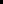 This authorization will remain in effect until revoked by the patient in writing.Signature of Patient or Personal Representative: 							 Date: 		*Description of Personal Representative’s Authority (attach necessary documentation) Name of Patient: 								Date of Birth:			 _______________________________________________ is authorized to release PHI about the above named patient in the following manner and/or to selected persons.Name of Patient: 								Date of Birth:			 _______________________________________________ is authorized to release PHI about the above named patient in the following manner and/or to selected persons.Name of Patient: 								Date of Birth:			 _______________________________________________ is authorized to release PHI about the above named patient in the following manner and/or to selected persons.CHECK EACH PERSON/ENTITY APPROVED TO RECEIVE INFORMATION.CHECK TYPE OF INFORMATION THAT CAN BE GIVEN TO PERSON/ENTITY ON THE LEFT IN THE SAME SECTION.CHECK TYPE OF INFORMATION THAT CAN BE GIVEN TO PERSON/ENTITY ON THE LEFT IN THE SAME SECTION.Voice MailResults of lab tests/x-raysOther:Results of lab tests/x-raysOther:Other(s): (provide name and phone number)FinancialMedicalEmail communication-Provide email address* ____________________________________*For email communication to occur, please accept the disclosure below. FinancialMedical Appointment remindersBreach notificationText communication – Provide number * ____________________________________*For text communication to occur, accept the disclosure below.Appointment reminderOther: 				Appointment reminderOther: 				* Acknowledge for email and/or text communication I understand that if information is not sent in an encrypted (secure) manner, there is a risk it could be accessed inappropriately. I still elect to receive email and/or text communication as selected.* Acknowledge for email and/or text communication I understand that if information is not sent in an encrypted (secure) manner, there is a risk it could be accessed inappropriately. I still elect to receive email and/or text communication as selected.* Acknowledge for email and/or text communication I understand that if information is not sent in an encrypted (secure) manner, there is a risk it could be accessed inappropriately. I still elect to receive email and/or text communication as selected.Photo of patient received by patient or legal guardianPhoto taken by staff (Example: pre/post procedure)Other: 					May be posted at the office May be posted on websiteOther:					May be posted at the office May be posted on websiteOther:					Patient’s Rights:I have the right to revoke this authorization at any time in person or in writing.I may inspect or copy the protected health information to be disclosed as described in this document.Revocation is not effective in cases where the information has already been disclosed but will be effective going forward. Information used or disclosed as a result of this authorization may be subject to redisclosure by the recipient and may no longer be protected by federal or state law.  I have the right to refuse to sign this authorization and that my treatment will not be conditioned on signing.I understand released information may include a communicable disease diagnosis such as HIV or a diagnosis related to mental health or substance abuse.REVOKEDHow:  in person on 				. (date) If in person, signature is required.Signature of Patient or Personal Representative: 									 in writing (place copy in patient’s file) 